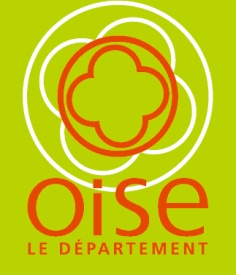 DOSSIER D’ORGANISATION DE LA VIABILITE HIVERNALESUR LES ROUTES DEPARTEMENTALES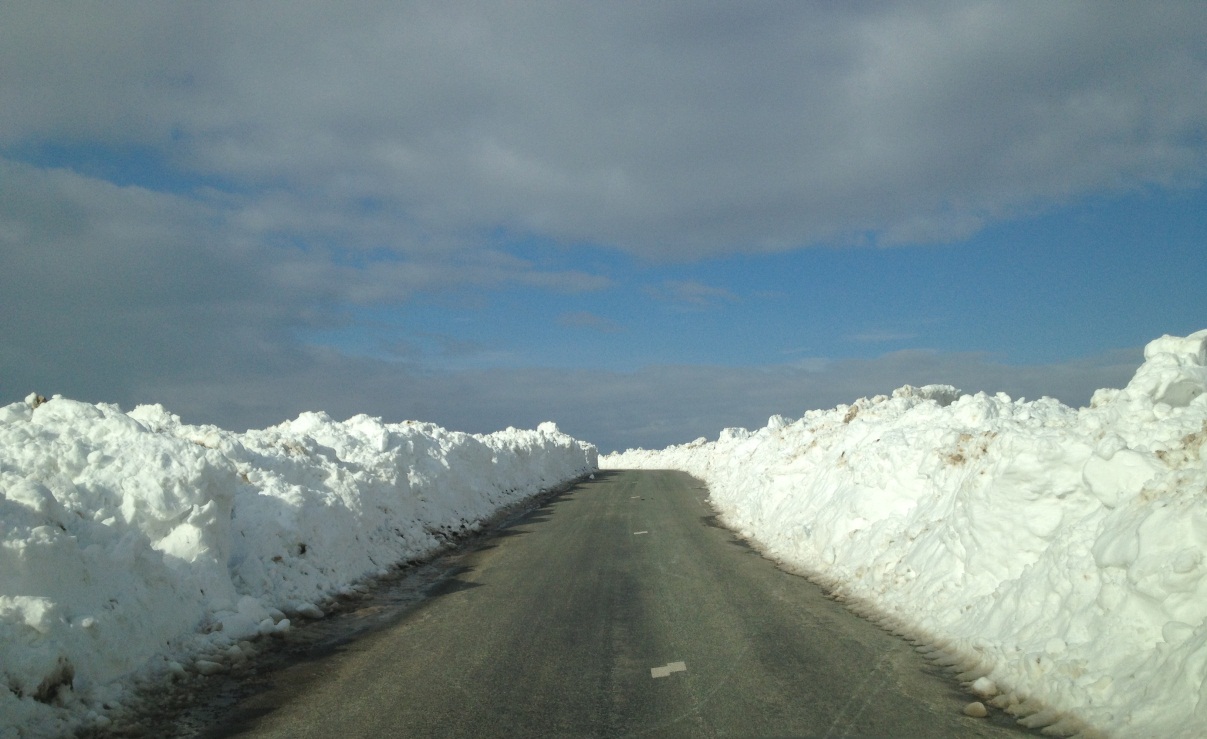 ContenuGrille de révision	3PREAMBULE	3II – Objectifs	5II-1 - Définition des CONDITIONS DE CIRCULATION  EN CAS DE VERGLAS	6II -2 - Définition des CONDITIONS DE CIRCULATION EN CAS DE NEIGE	6II - 3 – Définition des niveaux de service	7III – prise en compte des contraintes	8III - 1 – REGLEMENTATION DU TRAVAIL	8III - 2 – PREVENTION DES RISQUES	10IV – organisation DE L’ASTREINTE EN VIABILITE HIVERNALE	12IV - 1 – LES PRINCIPES GENERAUX DE l’Organisation de l’ASTREINTE	12IV - 2 – LES SPECIFICITES DE L’Organisation de l’ASTREINTE HIVERNALE	13IV - 3 - VEILLE METEOROLOGIQUE  ET DECLENCHEMENT	21IV – 4 - SURVEILLANCE DU RESEAU	21IV - 5 - DECLENCHEMENT DES INTERVENTIONS	22IV – 6  – LES TRAITEMENTS ET INTERVENTIONS	22IV - 7 – LES MOYENS MIS EN OEUVRE	24V – Suivi des interventions - tracabilité	26V - 1 – CIRCUIT DE L’INFORMATION	26V - 2 - INFORMATION VERS L’USAGER	27V - 3 - COMPTE RENDU DES PATROUILLES ET DES INTERVENTIONS	27V - 4 – BILAN MENSUEL	27ANNEXE 1 - RESEAU ROUTIER DEPARTEMENTAL – NIVEAUX DE SERVICE	29ANNEXE 2  - SUIVI DES CONDITIONS DE CIRCULATION	30ANNEXE 3 – CARTE DE LA SITUATION EXTREME	32ANNEXE 4 – SOMMAIRE DES PEVH UTD	33Grille de révisionPREAMBULELe Dossier d’Organisation en Viabilité Hivernale (DOVH) est établi pour préciser les objectifs, les méthodes et les moyens pour les interventions sur la période hivernale et pour les phénomènes météorologiques associés.Il complète les éléments d’organisation qui sont mis en œuvre toute l’année pour pouvoir intervenir dans les plus brefs délais sur des évènements aléatoires.Cette organisation repose sur la mise en astreinte d’un certain nombre d’agents dans le respect de la charte de gestion du temps et des règlements en matière d’astreinte.Le DOVH est complété par les PEVH (plans d’exploitations en viabilité hivernale) qui déclinent concrètement les orientations fixées dans le présent document.Un PEVH sera réalisé pour chaque UTD ainsi que pour le garage départemental qui contribue à la viabilité hivernale en tant que  soutien  logistique pour la maintenance du matériel en plus des missions de chauffeur et/ou accompagnateurs assurés par certains de ses agents.  I – CONTEXTE et enjeuxL’Oise est un département relativement plat sous influence d’un climat océanique dégradé, l’essentiel des zones non boisées est composé de plateaux directement exposés aux vents. Nous retiendrons comme évènements météorologiques significatifs de ces dernières années la violente tempête du 26 décembre 1999, qui a engendré des rafales de vent de  à BEAUVAIS et  à JAMERICOURT ainsi que les épisodes neigeux successifs qui ont affecté l’hiver 2010-2011 et en particulier entre le 17 et le 31 décembre 2010, puis en 2013 les chutes de neiges tardives des 11 et 12 mars, associées à des températures très basses et des vents en rafales.Classé, d’après le nombre de jours d’intempéries, en zone à hiver assez rigoureux et à enneigement faible aux termes de la directive de la direction des routes du 4 septembre 1998, l’Oise se caractérise par des températures hivernales souvent proches du zéro degré, accompagnées de fréquents brouillards. Les épisodes neigeux, peuvent être particulièrement longs (plusieurs jours d’affilée) et denses. Les vents forts favorisent la formation de congères, notamment sur les plateaux.Les phénomènes courants sont :- la formation de verglas localisé ou généralisé, parfois accompagné de brouillard, intervenant le plus souvent en fin de nuit ;- les chutes de neige de 2 à  par heure, pouvant atteindre  par heure.Les phénomènes exceptionnels sont :- les pluies verglaçantes prolongées et répétées ;- les chutes de neige relevant de 2, c’est-à-dire atteignant 10 cm/h et dépassant  sur l’ensemble de la chute sur l’ensemble du département ;- les chutes de neige avec une température de l’air inférieure - 8° C ;- les chutes de neige suivies de vent provoquant des congères, sur l’ensemble du département.A noter que ces phénomènes dits « exceptionnels » passent en qualification « d’extrême » lorsqu’ils sont continus et persistants.A noter que le traitement de la pluie en surfusion est considéré comme pratiquement impossible et qu’il faut, dans ce cas extrême, conseiller aux automobilistes de s’arrêter immédiatement.Les conditions de circulation sont directement affectées par la nature et l’importance des intempéries, mais aussi par l’heure à laquelle elles se produisent. C’est ainsi qu’un phénomène dit « normal » peut conduire à une situation exceptionnelle s’il intervient à une heure de fort trafic (cas de chutes de neige, même faibles, commençant dans les créneaux 6/8h ou 16/18h, par exemple). En effet, dans de telles conditions, les engins de déneigement subissent, comme tout autre véhicule, des difficultés pour circuler, difficultés encore accrues par l’importance du trafic et par les incidents qui le perturbent (véhicules en travers de la chaussée, côtes bloquées par des poids lourds, etc.…) et les objectifs assignés à la viabilité hivernale ne peuvent donc plus être respectés.Trois types de situation hivernale sont identifiés :- la situation dite « normale », quand les phénomènes hivernaux sont courants (amplitude normalement constatée au cours des derniers hivers, apparition de nuit, sous faible trafic).- la situation dite « exceptionnelle », quand les phénomènes hivernaux sont eux-mêmes de type exceptionnel, mais aussi quand des phénomènes hivernaux courants interviennent à des heures de fort trafic.- la situation dite « extrême », correspond à l’épisode de pluie en surfusion ou à la situation météorologique de même nature.Pour les usagers de la route, les effets hivernaux ont des répercussions :- sur la sécurité de la circulation (baisse d’adhérence souvent difficile à déceler) ;- sur le trafic (diminution des vitesses d’écoulement du trafic, risque de blocage intempestif) ;- sur le comportement des usagers (vitesse inadaptée, excessivement réduite ou trop élevée).II – ObjectifsLa viabilité hivernale a pour objectifs de prévenir et de limiter les conséquences sur la circulation des intempéries hivernales, essentiellement le verglas et la neige.Elle regroupe les diverses actions et dispositions prises par tous les acteurs pour s’adapter ou combattre les conséquences directes ou indirectes des phénomènes hivernaux sur le réseau routier.Il n’est cependant pas possible de garantir des conditions de circulation normales quels que soient les phénomènes hivernaux, leur intensité et leur durée. En tout état de cause, durant les mois d’hiver, la prudence et la vigilance restent recommandées en permanence.Même si le nombre d’agents et de matériel mobilisés pour la viabilité hivernale est important dans le département de l’Oise, il n’est pas possible d’intervenir simultanément sur les 4065 km de réseau (linéaire de réseau au 01/01/2013). Il est donc nécessaire de définir des niveaux de service qui constituent l’objectif que s’assigne le gestionnaire de voirie vis à vis des conditions de circulation.Les niveaux de service définis et les dispositions générales et particulières prises pour atteindre les conditions de circulation minimales en cohérence avec les dispositions arrêtées en matière de santé et de sécurité des personnels sont formalisés dans le présent dossier d’organisation de la viabilité hivernale (DOVH).II-1 - Définition des CONDITIONS DE CIRCULATION  EN CAS DE VERGLASII -2 - Définition des CONDITIONS DE CIRCULATION EN CAS DE NEIGEII - 3 – Définition des niveaux de service Les conditions de circulation sont liées à la nature et à l’importance des intempéries mais également à l’intensité du trafic. C’est ainsi qu’un phénomène normal peut entrainer sur certains axes et à certaines heures une situation qualifiée d’exceptionnelle.En conséquence, le Département définit 3 niveaux de service selon la nature de son réseau.- Le niveau de service N0 concerne essentiellement les routes départementales à 2x2 voies ou à trafic élevé (voir carte du niveau de service N0-N1).- Le niveau de service N1 concerne l’ensemble des routes départementales de 1ère catégorie à l’exception de celles incluses dans les circuits N0, les routes départementales de 2ème et la quasi-totalité des RD de 3ème catégorie ainsi que ponctuellement celles de 4ème catégorie dans une logique d’itinéraire (voir carte du niveau de service N0-N1). - Le niveau de service N2 concerne le reste du réseau composé essentiellement des routes départementales de 4ème et 5ème catégories.Les conditions de circulation minimales que va chercher à respecter le Département sont déclinées selon ces 3 niveaux de service en fonction de la gravité  de la situation.TABLEAU DES OBJECTIFS DE CONDITIONS DE CIRCULATIONSUIVANT LES NIVEAUX DE SERVICE(1) La période normale d’intervention correspond aux plages horaires pendant lesquelles le service s’organise pour atteindre les conditions minimales définies pour chaque niveau de service.La période de validité des conditions  minimales de circulation est recherchée- 24h sur 24 h pour le niveau N0,- de 6h à 20h pour le niveau N1,- et dépend de la fin des interventions sur le réseau N0 et N1 pour le niveau N2.(2) La condition minimale de circulation est le plancher que le dispositif mis en place s’efforce d’atteindre. Dans l’Oise, la condition de circulation de référence est définie en C1, c’est-à-dire une circulation normale.III – prise en compte  des  contraintesIII - 1 – REGLEMENTATION DU TRAVAILLes dispositions de la charte de gestion du temps du Conseil Général s’appliquent, et plus particulièrement les articles  4, 6 et 7 suivants. ARTICLE 44-2 - les heures supplémentaires :Il est rappelé que la réglementation dispose que la durée hebdomadaire de travail effectif, heures supplémentaires comprises, ne peut excéder :_ 48 heures au cours d’une même semaine ;_ 44 heures en moyenne sur une période quelconque de 12 semaines consécutives.Les heures supplémentaires sont des heures de travail effectuées par les agents au-delà du crédit d'heures générant les récupérations ARTT pour répondre, uniquement, à un impératif de service public avéré. En conséquence, le recours à ce procédé doit rester ponctuel et très exceptionnel. Seules les heures supplémentaires effectuées dans ces conditions et à la demande écrite du supérieur hiérarchique peuvent faire l’objet de récupération.Dispositions spécifiques pour les personnels d’exploitation des UTD et CRD ainsi que les personnelscontribuant au service de viabilité hivernale du réseau routier : dans le cadre du service hivernal, selon lechoix de l’agent, les heures supplémentaires effectuées seront soit rémunérées, soit récupérées après accordde la hiérarchie (Directeur de l’Exploitation des Réseaux) en tenant compte des nécessités de service.4-3 - sujétions spécifiques pour les agents soumis aux astreintes :Compte tenu de spécificités de services ou de missions, certains personnels peuvent être soumis à desastreintes. Sont notamment concernés par ces dispositions :- L’ensemble des personnels d’exploitation exerçant leurs fonctions dans les unités territorialesdépartementales (UTD) et les centres routiers départementaux (CRD) ;- les personnels affectés au service du parc automobile et garage départemental et qui contribuent auservice de viabilité hivernale du réseau routier ;Les astreintes démarrent à la fin du service (soit 17 h 00) et sont organisées les nuits en semaine, les weekendet jours fériés. Elles font l’objet d’une indemnisation selon les modalités réglementaires.ARTICLE 6 : dérogations liées aux nécessités de service –Pour les personnels exerçant leurs fonctions dans les UTD et CRD ainsi que les personnels affectés au service du parc automobile et le garage départemental, contribuant au service de viabilité hivernale du réseau routier, il peut être dérogé aux dispositions réglementaires, dans les situations suivantes :6-1 - dispositions applicables aux activités relevant d’une organisation du travail programmée :Pour la garde et la surveillance du réseau routier départemental, la durée quotidienne du travail effectif peut atteindre 12 heures et la durée du repos quotidien continu peut être réduite à 9 heures.Pour ce qui concerne la viabilité hivernale, les travaux de signalisation et de balisage des voies de circulation routière et la surveillance des chantiers de génie civil sous fortes contraintes techniques, de trafic ou d’exploitation, la durée quotidienne de travail effectif peut atteindre 12 heures. La durée de repos quotidien continu peut être réduite à 9 heures et l’amplitude quotidienne de la journée de travail peut atteindre 15 heures. Pour cette activité, la durée hebdomadaire maximale de travail effectif peut atteindre 60 heures sur une semaine isolée, dans le respect de la moyenne de 44 heures sur une période de douze semaines consécutives.Au titre de l’organisation de travail programmée et en compensation de la durée quotidienne du travail, des pauses appropriées sont aménagées au sein de la période de travail. Les agents bénéficient, le cas échéant, des compensations financières prévues par le régime indemnitaire qui leur est applicable.6-2 - dispositions applicables aux interventions aléatoires :Une intervention aléatoire est une action destinée à répondre à un événement incertain ou imprévisible, survenant de façon soudaine, qui requiert une action immédiatement nécessaire pour assurer la continuité du service ou la protection des personnes et des biens.Dans le cas d’interventions aléatoires, le repos quotidien minimum de 11 heures peut être interrompu ou réduit. Si, à l’issue de l’intervention aléatoire, il est constaté que l’agent n’a eu qu’un repos quotidien continu inférieur ou égal à 7 heures, l’intéressé est placé en repos récupérateur à l’issue de cette intervention ou de la dernière des interventions effectuée avant la reprise du service pendant une période de 11 heures consécutives. La prise de service suivante est reportée en conséquence.Lorsqu’au cours de la même semaine, et s’il n’a pas bénéficié de la compensation citée ci-dessus, un agent est amené à réduire pour la seconde fois son repos quotidien continu en deçà de 9 heures, il est placé en repos récupérateur à l’issue de sa dernière intervention pendant une période de 11 heures consécutives. La prise de service suivante est reportée en conséquence.Si la durée des interventions aléatoires dans une même période comprise entre 22 heures et 7 heures est supérieure à 4 heures et si l’agent n’a pas bénéficié d’un repos quotidien continu de 11 heures, l’agent est également placé en repos récupérateur à l’issue de sa dernière intervention pendant une période de 11 heures consécutives.Lorsque le repos hebdomadaire continu observé antérieurement à une intervention est inférieur à 24 heures, l’agent est placé en repos récupérateur pendant une nouvelle période de 35 heures consécutives à l’issue de l’intervention.6-3 - dispositions applicables aux cas d’action renforcée :Une action renforcée est une intervention intensive non programmée exigée par un événement requérant, notamment dans le cadre de la protection civile, la mobilisation de l’ensemble des personnels d’intervention et qui nécessite, pendant une période limitée, le dépassement, pour ces agents, des durées habituelles de travail. Dans le cadre des actions renforcées, les agents peuvent demeurer pendant une durée maximale de 72 heures à la disposition permanente de l’autorité hiérarchique sous réserve de repos quotidiens continus qui ne peuvent être inférieurs, par tranches de 24 heures, à 7 heures pendant la première tranche, 8 heures pendant la deuxième tranche et 9 heures pendant la troisième tranche.La durée du travail hebdomadaire ne peut excéder 60 heures par période quelconque de sept jours consécutifs comprenant la période de mise en œuvre de l’action renforcée, dans le respect de la moyenne de 44 heures sur une période de douze semaines consécutives.L’agent participant à une action renforcée pendant une période comportant trois repos quotidiens continus et successifs dont la somme est inférieure à 27 heures est placé en repos récupérateur à l’issue de sa dernière intervention, pendant 35 heures consécutivesARTICLE 7 : Par dérogation aux articles 2 et 3-alinéa 3-1, les personnels d’exploitation de la Direction d’Exploitation des Réseaux et ceux du service du parc automobile et du garage doivent répondre à des impératifs de service public. En conséquence, ils obéissent à des règles de fonctionnement spécifiques :Les astreintes sont organisées par semaine complète, à partir du lundi soir (17h). En cas de renfort avéré par les nécessités de service, les astreintes sont assurées par semaine complète à partir du jour d’appel (17h).Dans le cas d’absence pendant la semaine d’astreinte, l’agent sera indemnisé pour la durée d’astreinte réellement effectuée. Son remplacement sera assuré pour la durée restant à couvrir.III - 2 – PREVENTION DES RISQUESLes risques engendrés par les tâches liées à la VH ont fait l’objet d’une « évaluation des risques professionnels » et sont essentiellement :Le risque routier ;Les chutes ;Les atteintes dues à la manœuvre des accessoires (béquilles , …) ;La fatigue, elle-même responsable d’accidents par baisse de vigilance et moindre résistance de l’organisme aux infections.Quelques mesures permettent cependant de réduire ces risques :Dans l’organisation :Connaître les lieux et les circuits ;Assurer la formation préalable des agents en renfort et ne pas les faire intervenir seuls.Ne pas remplacer un agent par un agent sans formation.Dans les lieux de vie :Prévoir un éclairage de l’entrée des CRD et de l’aire de chargement (ou tout au moins équiper les camions d’un projecteur dans les lieux sans électricité)Au retour d’intervention :Prendre une douche chaude ;Prévoir de se sécher ou changer de vêtements si humides ;Prendre une boisson chaude et une collation.Au niveau vestimentaire :Disposer de la dotation type retenue par le CG (EPI notamment) ;Prévoir un ou deux équipements EPI en cas de recours à des renforts d’agents du CGVeiller au port des gants de protection et aux chaussures de sécurité antidérapantes ;Porter des lunettes de soleil pour les opérations de déneigement de jour.Pour les matériels roulants :Préparer la veille les équipements et faire le plein de carburant;S’assurer de la présence du système embarqué de remontée des informations de terrain (intégrant un kit Bluetooth)Vérifier les organes de sécurité et le système de désembuage avant le départ;Ne pas monter dans la saleuse.Pour le matériel de secours :Vérifier que la trousse de secours est présente et équipée ;Vérifier le fonctionnement de la torche/lampe (piles) ;Effectuer un essai de portable avec le responsable ;Prévoir une couverture chaude.Pour la conduite :Faire une pause d’au moins 15 mn toutes les 2 heures, sachant que la somme des pauses doit atteindre 45 mn pour 4h30 de conduite.Maîtriser les vitesses en intervention et lors des trajets (ne pas dépasser les 50 km/h).Au niveau de l’hygiène de vie, les accidents de la circulation sont dus à une baisse de la vigilance qui peut se produire en raison des éléments suivants :Une durée de conduite prolongée ;Un faible éclairement ;Une attention détournée (conversation, téléphone, fait extérieur, …) ;Des horaires irréguliers ;Le travail de nuit ;La prise de médicaments ;La prise d’alcool ;La faim ;Le manque de sommeil et la fatigue ;La monotonie du parcours Un conducteur s’endort profondément en moins de 1mn quand plusieurs de ces facteurs sont réunis !!!Il est donc essentiel de reconnaître les signes annonciateurs :Picotement des yeux, envie de fermer les paupières ;Besoin de changer souvent de position, de se gratter la tête, de se masser la nuque,Contracture du cou et des épaules ;Tête lourde, impression d’être serré dans ses vêtements ou que le véhicule ne fait plus le même bruit ;Passage à vide ;Quelques conseils pour éviter la fatigue :Avant de partir la nuit, boire une boisson chaude et manger un produit céréalier ;Veiller à dormir suffisamment et ne pas accumuler le manque de sommeil ;Limiter les plats riches en graisse qui alourdissent et favorisent la somnolence ;Favoriser les apports en sucres lents, l’énergie fournie est alors libérée progressivement lors de l’effort ;Boire abondamment des boissons non alcoolisées (l’alcool ne réchauffe pas, ne donne pas de force et ne tient pas éveillé mais il est par contre responsable de la réduction du champ visuel et de l’allongement du temps de réaction,En cas de prise médicamenteuse, vérifier sur la notice la mention de risque de baisse de vigilance.Et en cas d’apparition des signes annonciateurs :faire une pause, ouvrir la vitre et même faire quelques mouvements à l’extérieur ;ne pas accélérer pour terminer plus vite ;passer le volant à l’accompagnateur si celui-ci a le permis PL.Par ailleurs, des dispositions ont été prises pour diminuer le niveau de risque :équipement des VUL en pneus thermo gommeéquipement des camions de système de chainage automatiquecommunication téléphonique par kit main libre Bluetooth IV – organisation DE L’ASTREINTE EN VIABILITE HIVERNALEIV - 1 – LES PRINCIPES GENERAUX DE l’Organisation de l’ASTREINTE Il est rappelé qu’une astreinte est organisée toute l’année pour pouvoir intervenir dans les plus brefs délais sur des incidents. L’équipe d’astreinte est composée d’un cadre et d’un coordinateur au niveau central, d’un responsable de niveau local pour chaque UTD et de 2 agents dans chaque CRD.Toute l’année, le coordinateur assure une veille météorologique et relaye auprès des intervenants les mises en niveau de vigilance météorologique 3 ou 4. Il est particulièrement attentif à cette veille météorologique durant la période hivernale.Selon les prévisions météorologiques et sur proposition du cadre d’astreinte, le directeur général adjoint du Pôle Aménagement et Mobilité ou toute personne qu’il aura missionné à cet effet peut décider de la mise en astreinte d’agents pour renforcer la surveillance et/ou les interventions.Cette disposition exceptionnelle peut s’étendre à d’autres intervenants: coordinateur, responsables au niveau local, intendance. L’extension à ces intervenants est alors précisée dans la décision du directeur. La participation des agents d’exploitation et des agents de maîtrise à l’astreinte revêt un caractère obligatoire (sauf avis médical contraire).IV - 2 – LES SPECIFICITES DE L’Organisation de l’ASTREINTE HIVERNALE 1 - Les principes de l’organisation de l’astreinte hivernaleL’organisation générale de la viabilité hivernale est confiée au directeur général adjoint en charge du PAM et, par délégation, au directeur d’exploitation des réseaux (DER). Il est le garant de  l’atteinte des conditions minimales définies pour chaque niveau de service fixé. Il s’assure que les informations remontent régulièrement à la direction de la communication pour que l’information des usagers et de la presse soit assurée. Au  titre de la viabilité hivernale, l’organisation de l’astreinte est renforcée dans la période comprise entre la mi-Novembre et la mi-Mars de chaque année (les dates exactes de début et de fin sont fixées par décision du DGA à partir du lundi) Deux patrouilleurs (chefs d’équipe) par UTD et un nombre d’équipages correspondant au nombre de véhicules d’intervention par centre sont alors placés en astreinte.Un tableau général d’astreinte est établi au moins 15 jours avant le lancement du dispositif pour cette période d’astreinte dite « hivernale ». Par décision du Directeur général adjoint en charge du PAM, la période de viabilité hivernale pourra être prolongée ou activée en dehors de la période normale en cas de conditions météorologiques exceptionnellement précoces ou tardives.Cette organisation constitue une réponse à des phénomènes hivernaux en situation normale (voir éléments du contexte). Dès lors que les situations deviennent exceptionnelles ou lorsque le préfet en fait la demande, l’organisation peut être adaptée par le directeur général adjoint en charge du PAM sur proposition du cadre d’astreinte. Il s’agira soit de renforcer les équipes d’astreintes, soit de déployer différemment, sur le territoire, les équipes d’intervention en fonction des impératifs de terrain. La continuité du service doit être assurée en toutes circonstances. Ainsi l’organisation sera adaptée au besoin pour permettre de faire en sorte que 100% des engins d’intervention soient opérationnels en permanence. Il peut s’agir de décaler les interventions, de passer à la conduite à un par camion tout en respectant les consignes de sécurité, de faire intervenir des agents en renfort ou d’adopter tout autre mode de fonctionnement propre à permettre la continuité du service.2 - L’organisation se décline en deux niveaux de décisionAu niveau central En situation normale, le cadre d’astreinte est chargé de représenter le directeur général adjoint en charge du PAM et le directeur d’exploitation des réseaux. Il est l’interlocuteur des administrations de l’Etat. Il assure la mise à disposition sans délai des informations importantes pour les usagers auprès de la direction de la communication aux heures ouvrées ou le lendemain matin dès la première heure.Le coordinateur est chargé d’assurer l’information générale des intervenants locaux (Unités Territoriales Départementales - UTD), de diriger et d’harmoniser les actions préventives et curatives. Il rend compte régulièrement auprès du cadre d’astreinte et, en coordination avec ce dernier complète  dans l’outil TGP les informations utiles à destination des usagers (il peut déléguer cette tâche aux RNL). NB : En cas de besoin, il est remplacé, pendant la semaine, par le coordinateur de jour qui est chargé d’assurer la continuité de service. En cas  d’intempéries particulièrement importantes et si la situation le nécessite, il peut également être remplacé par un coordinateur de Week-End (qui assure la coordination de jour pour la durée du Week-End).En cas de situation exceptionnelle, le cadre d’astreinte peut proposer au directeur général adjoint en charge du PAM ou au directeur d’exploitation des réseaux de mettre en place une cellule de crise au niveau central ainsi que des cellules locales.Lorsque les équipes sont contraintes d’enchaîner plusieurs fois les circuits N0 et N1, le cadre d’astreinte saisit le directeur général adjoint en charge du PAM ou le directeur d’exploitation des réseaux pour le passage en situation exceptionnelle en vue éventuellement de  déclencher des moyens privés (ceux-ci étant affectés dans le cadre des PEVH sur des circuits définis).En cas de situation extrême, lorsque les intervenants (publics et privés) ne sont plus en mesure de maintenir le niveau de service minimal souhaité alors que les renforts sont tous engagés, le cadre de permanence sollicite le directeur général adjoint en charge du PAM ou le directeur d’exploitation des réseaux pour le passage en situation extrême. Dans cette situation, l’objectif est de maintenir en permanence un accès de chaque commune au réseau structurant par le réseau N2 Au niveau localDans chaque UTD, un responsable de Niveau local appelé RNL est désigné par semaine.Le RNL s’organise pour répondre aux objectifs du service hivernal et assure la mise en œuvre des opérations dans son UTD conformément au PEVH de son UTD. Il veille en particulier à la bonne circulation de l’information entre les patrouilleurs et les équipes d’intervention.Il rapporte régulièrement au coordinateur.En cas de besoin, il est remplacé par le RNL de jour qui est chargé d’assurer la continuité de service.Les chefs d’UTD sont chargés d’organiser les équipes et leurs moyens matériels afin de veiller à la bonne application du DOVH par la mise en place d’un Plan d’Exploitation de la Viabilité Hivernale propre à leur unité. Ils tiennent le directeur d’exploitation des réseaux informé de toute difficulté dans cette application.Les coordinateurs et RNL sont chargés de veiller au respect des dispositions de la charte de gestion du temps et notamment son article 6 dans son ensemble. Les chefs des UTD, de par la délégation qu’ils ont reçue, sont responsables du respect de l’application de la réglementation en matière de temps de travail et des dispositions de la charte de gestion du temps. Ils assurent notamment le contrôle via le dispositif de suivi des heures d’intervention.Afin d’assurer la continuité du service, les chefs d’UTD établiront un tableau des congés prévus sur l’ensemble de la période hivernale en même temps que le tableau d’astreinte, ils stipuleront dans leur PEVH les mesures qu’ils comptent prendre pour éviter que des engins restent au garage dans les situations exceptionnelles et extrêmes.3 - Les intervenants et leur rôle détaillé LES AGENTS  DU GARAGE DEPARTEMENTALLe garage départemental assure une astreinte durant toute la période hivernale permettant des interventions d’urgence. Un référent et deux agents mécaniciens sont d’astreinte. Une 2ème équipe d’astreinte composée de 2 mécaniciens est aussi constituée pour remplacer si nécessaire la 1 ère équipe afin de respecter les dispositions de la charte de gestion du temps en matière de temps de travail.Certains agents contribuent également au tableau des astreintes en tant que chauffeur et accompagnateurs ; dans cette configuration leur rôle est défini dans le paragraphe suivant.LES CHAUFFEURS – ACCOMPAGNATEURSChaque camion effectuant un ou plusieurs circuits comprend un équipage composé d’un chauffeur et d’un  accompagnateur.  Ceux-ci  sont  prévenus  téléphoniquement  par  le  RNL  et doivent se rendre à leur centre dans les meilleurs délais.Lorsque les conditions le rendent nécessaire (passage en situation exceptionnelle ou extrême), le chefd’UTD peut proposer en concertation  avec le cadre de permanence au directeur général adjoint en charge du PAM ou toute personne qu’il aura missionné à cet effet, la conduite à un seul agent par camion. Cette décision est prise pour garantir au mieux le service public, en assurant l’engagement en permanence de la totalité des moyens disponibles sur les routes.Leur rôle avant l’intervention :Entretien du matériel (Véhicule, saleuse, rabot).Reconnaissance des circuits (N0 à N2).Vérification de l’état du matériel de bord (portable, système embarqué de géolocalisation, lampe de poche, carte des circuits, fiches de circuit).Chargement éventuel des saleusesLeur rôle pendant l’intervention :Respect des dosages de mise en œuvre.Chargement en sel.Respect du code de la route.Assurer les communications avec le RNL Tenir à jour la fiche de suivi du circuit (quantité de sel, lieu de chargement, heures de passage aux points de référence).Respect des temps de conduite et de repos.Alternance souhaitable dès que l’intervention dure.Application des niveaux de service N0/N1/N2.Remontée régulière des informations sur l’état du réseau via le système embarqué Leur rôle après l’intervention :Dépotage éventuel en fin d’intervention.Plein de carburant et la maintenance nécessaire.Noter ses heures de travail et de repos.Rendre compte au RNL de l’ensemble des interventions et observations éventuelles.LES PATROUILLEURSAfin de permettre de vérifier la précision ou l’imminence des informations météo, le coordinateur peut s’appuyer sur un réseau de patrouilleurs dont les tâches sont effectuées en priorité par des agents de maîtrise. Deux patrouilleurs sont désignés par UTD, suivant nécessité ils sont activés individuellement ou simultanément.Le patrouilleur est activé par le RNL qui définit avec le coordinateur les heures de sortie.Il n’a pas vocation à effectuer un circuit après sa patrouille (fonction exclusive de chauffeur/accompagnateur)Il patrouille suivant un itinéraire préalablement défini et validé par son tracé sur une carte Tout au long de sa patrouille il relève en des points fixes (points singuliers) la température et autres données éventuelles (hygrométrie, salinité…).Il remonte par ailleurs les informations sur l’état du réseau via le système embraqué.Il note tous les renseignements sur la fiche de suivi de patrouille qu’il fait remonter au RNL qui est son interlocuteur unique et avec lequel il a des contacts fréquents (maxi toutes les heures) dont la fréquence est à définir entre eux au déclenchement.Les patrouilleurs peuvent bien sûr avoir des contacts directs entre eux pour échanger sur leurs constatations. Le coordinateur peut demander que les patrouilleurs étendent leur champ d’investigation (sortir des circuits de patrouille prédéfinis pour surveiller d’autres secteurs) suivant l’arrivée et la nature du phénomène.En cas de gel se prolongeant sur plusieurs jours, le coordinateur peut demander qu’il relève les informations des cryopédomètres de son secteur. Compte tenu de la particularité de sa mission le patrouilleur dispose d’un véhicule spécifique (dans la mesure du possible un VUL  à 4 roues motrices – 10 VUL 4*4 sont répartis dans les UTD) qu’il est autorisé à remiser à son domicile.LES CHEFS D’EQUIPEDans le cadre du DOVH certains chefs d’équipe ont le rôle de responsable de niveau local (RNL) (cf. le tableau d’astreinte établi au sein de chaque UTD) ou en dehors des heures normales de travail, de patrouilleurs et de chauffeur accompagnateur en cas d’effectifs restreints. A la reprise des heures normales ceux-ci passent donc le relais aux chefs d’équipe qui ne sont pas d’astreinte et qui vont gérer les équipes de jour.A ce titre, le chef d’équipe exerce une double fonction : d’une part, il met en œuvre sur son CRD les actions décidées par le RNL de jour et il gère d’autre part les personnels affectés aux interventions, dans le respect des règles en matière de santé et de sécurité des agents.Au titre de l’exécution des décisions prises par le RNL :reçoit les consignes du RNL et prend les dispositions nécessaires à leur mise en œuvre ;rejoint son CRD, pendant toute la durée des interventions, et suit le déroulement de ces dernières, par tous les moyens de communication mis à sa disposition ;alerte le RNL en cas de difficulté particulière et lui rend compte des résultats de ces interventions ;réalise, le cas échéant, les patrouilles décidées par le RNL et lui rend compte en temps réel de ses observations ;tient les documents de suivi de l’activité, tels qu’ils sont définis par le PEVH ;assure la vérification et suivi des stocks de sel.Au titre de la gestion des personnels :établit et gère le planning des astreintes en concertation avec les agents ;enregistre le temps de travail effectif des agents ayant participé aux interventions et vérifie le respect des règles de repos applicables à la situation considérée (situation de référence ou situation exceptionnelle) et transmets ces éléments au RNL de jour;décide de la mise en repos compensateur au titre des temps de repos quotidien ou hebdomadaire et en fixe la durée, pour atteindre les seuils applicables à la situation considérée (situation de référence ou situation exceptionnelle) ; communique cette décision aux agents ;communique les instructions pour l’équipe de jour ;établit un compte rendu pour le responsable du CRD, le chef d’UTD et le RNL de jour.LE RESPONSABLE DE NIVEAU LOCAL (RNL)Le coordinateur s’appuie au niveau de chacune des 5 UTD sur un responsable de niveau local (RNL) qui est un chef d’équipe (peut être un contrôleur à titre dérogatoire et ce compte tenu des effectifs disponibles).Interlocuteur privilégié du coordinateur, c’est lui qui prend les décisions sur le plan local.Il est l’interface entre le coordinateur et les patrouilleurs (et par extension l’UTD).Il peut faire des propositions d’intervention au coordinateur (interventions curatives essentiellement).Dès le déclenchement des interventions de salage il est présent dans son CRD dans lequel Il dispose d’un ordinateur portable équipé d’une connexion Internet avec accès au service Météo pour suivre l’évolution des perturbations.Il établit les comptes rendus de salage et de patrouille à destination du coordinateur et du chef d’UTD.Il signale en tant que de besoins les problèmes de matériel au chef d’UTD.Il effectue le suivi des stocks de sel et propose les commandes au chef d’UTD.Il veille au respect des temps de travail et de repos (suivi en liaison avec les CRD) en application de la charte de gestion du temps.Il est la personne ressource en Viabilité Hivernale pour le chef d’UTD et le coordinateur.Il assure le recensement de l’état des routes et en rend compte régulièrement.Il coordonne les interventions sur le terrain (patrouilleurs, salage, raclage).Il assure le suivi des prestations des intervenants privés (entreprises, agriculteurs), effectue le récapitulatif des heures de début et fin d’intervention avec les circuits traités.Il renseigne, sur demande du coordinateur les indications d’état du réseau dans l’application TGP Il est déchargé de ses autres tâches durant les périodes d’intervention.Après la fin de sa période d’astreinte (nuitée ou week-end) il rend compte au chef d’UTD ou adjoint qui désigne le chef d’équipe qui prend la relève pour la journée en tant que RNL de jour (si possible du même centre).LE COORDINATEURTechnicien, il est chargé de faire appliquer les dispositions du DOVH.Il consulte les messages météo avant toute décision d’intervention.Il établit le bulletin de consignes (patrouilles, interventions, …) en faisant référence à la charte de gestion du temps et au DOVH.Il est chargé de prendre l’ensemble des décisions en ce qui concerne la mise en place des patrouilles, les interventions (type, heures de départ, circuits à traiter,…), le traitement des points singuliers.Il est chargé d’assurer l’information générale des intervenants en interne et leur diffusion en externe (DIRCOM, préfecture, départements limitrophes).Il coordonne les interventions, dirige et harmonise les actions préventives et curatives.Il alerte le cadre d’astreinte des problèmes et des changements dans le cadre des dérogations liées aux nécessités de service (charte de gestion du temps), il demande son avis en cas de problème ou de difficulté à prendre une décisionIl passe le relais au coordinateur de jour (technicien désigné préalablement à la mise en place du service hivernal conformément au tableau général d’astreinte) ou au coordinateur de Week-End (équivalent du coordinateur de jour pour la période du Week-End) ou à la cellule de crise en relayant les informations suivantes :effectif réel disponible pour les interventions qu’il coordonne ainsi que du matériel éventuellement indisponible ;tous les matins : état des routes, interventions précédentes, prévisions météorologiques ;il informe par la messagerie dédiée à la Direction de l’Exploitation des réseaux, la SANEF, les DiR et les départements limitrophes des dispositions envisagées par le CG60 et recueille leurs propres décisions ;il tient la main-courante ;il établit tous les matins avant 7 H, un compte rendu des interventions de la nuit, qu’il transmet au cadre d’astreinte ainsi qu’au directeur d’exploitation des réseaux, aux chefs d’UTD, aux RNL ;Dès que les conditions météorologiques deviennent exceptionnelles pouvant entraîner des difficultés de circulation pour les transports scolaires, il en informe le cadre d’astreinte.-Il prévient le référent du garage dès le déclenchement de l’intervention (au moins un circuit activé)En situation normale:Il décide de la suite à donner et fixe les modalités des interventions, dans le respect des dispositions fixées par la présente instruction en matière de niveaux de service et de santé/sécurité des agents ;Il décide, le cas échéant, avec le cadre d’astreinte la mise en repos préventif des équipes d’intervention et arrête après consultation du RNL les modalités de mise en œuvre;pendant la semaine, il diffuse par messagerie, avant 17h, les instructions au cadre d’astreinte, aux chefs d’UTD, aux responsables de niveau local et à la direction des routes et des déplacements ;le week-end et les jours fériés, il transmet ses instructions aux RNL par téléphone, au plus tard à 17h ;il suit la mise en œuvre de ses décisions et apporte son appui aux RNL en cas de difficulté ;Il renseigne le tableau « suivi des conditions de circulation » (annexe 2) qu’il diffuse puis le transmet au coordinateur de jour qui le renseigne jusqu’au retour des conditions normales de circulation.Il rend compte au directeur d’exploitation des réseaux de ses décisions et de leur mise en œuvre.En situation exceptionnelle ou extrême:Il alerte immédiatement le cadre d’astreinte, lui propose les dispositions à prendre et met en œuvre les décisions arrêtées en commun ; la décision de mettre en œuvre les dispositions définies pour la situation exceptionnelle relevant du seul directeur général adjoint en charge du PAM ou de toute personne qu’il aura missionné à cet effet, le cadre d’astreinte  leur propose la décision de mise en action renforcée ;Il suit en temps réel l’évolution de la situation, en s’appuyant sur les informations fournies par le prévisionniste Météo d’une part et sur les observations des patrouilleurs d’autre part ;Il suit en temps réel les résultats des interventions et rend compte au cadre d’astreinte.LE CHEF D’UTDIl s’organise pour répondre aux objectifs du service hivernal, il veille en particulier à la bonne circulation de l’information entre les patrouilleurs, les équipes d’intervention et le RNL.Il coordonne l’établissement du tableau d’astreinte de son UTD et en vérifie la cohérence.Il organise au sein de l’UTD et des CRD des réunions préparatoires et de bilan du Service Hivernal autant que de besoin.Il s’assure au niveau local de la bonne application du présent DOVH et tient, le directeur d’exploitation des réseaux informé de toute difficulté dans cette application.De jour, il désigne un RNL remplaçant afin de permettre au RNL d’astreinte de respecter les heures de repos.Il assure la continuité du service entre les interventions de nuit et de jour (aussi bien le matin que le soir).Il assure le suivi des commandes de sel.Il est chargé de s’assurer et de contrôler le respect des heures de repos et de travail et vérifie la bonne application de la charte de gestion du temps suivant le dispositif informatisée du suivi des heures.Il est l’interface privilégiée des élus.Dès intervention de moyens privés, il propose au directeur général adjoint en charge du PAM ou, par délégation au  directeur d’exploitation des réseaux la mise en place d’une cellule locale de crise.Il désigne si nécessaire un remplaçant au RNL pour les tâches autres que de service hivernal.LE CADRE D’ASTREINTE Le cadre d’astreinte aide à la décision avec le coordinateurest l’interlocuteur de la hiérarchie (directeur général des services - DGS) et du cabinet du Présidentpropose au DGA ou au DER la mise en place d'une équipe d’astreinte supplémentaire, le remplacement du coordinateur ainsi que la mise en place de la cellule de criseparticipe à la cellule de crise de la préfecturedécide de la mise en repos préventif des agents (le coordinateur définit l’heure de départ du repos préventif)assiste en tant que de besoins le coordinateurassure les remontées d’information vers la direction de la communicationdécide en concertation avec le coordinateur et les responsables d’UTD du redéploiement géographique des équipes d’astreinte en place en fonction des impératifs de terrainEn cas de prévisions météorologiques pouvant entraîner des difficultés de circulation pour les transports scolaires, il est l’interlocuteur unique et informe soit :Le chef du service des transports du Conseil Général durant les horaires de bureauLe directeur général adjoint en charge du PAM ou le directeur de la DIRT ou le DER en dehors des heures ouvréesLE DIRECTEUR D’EXPLOITATION DES RESEAUXL’organisation générale du service hivernal est confiée au directeur d’exploitation des réseaux par délégation du directeur général adjoint en charge du PAM. Celui-ci prend, sous l’autorité du DGA du PAM toutes initiatives pour atteindre les objectifs fixés. Il intervient en appui et conseil auprès du cadre d’astreinte Il lui appartient en outre d’assurer l’information la plus complète aux usagers.Selon les prévisions météorologiques, seul le DGA du PAM peut adapter les moyens et décider, du passage en action renforcée, du déclenchement de moyens privés (entreprises – agriculteurs), de la mise en place de la cellule de crise sur demande du cadre d’astreinte et de la gestion des transports scolaires avec soit la mise en place du plan de transport adapté soit leur interruption.Accueil téléphonique :Le chef du SOMC organise avec le DER, l’accueil téléphonique des usagers du réseau. L’accueil téléphonique est assuré en permanence entre 8h et 17hUn suivi des appels est réalisé sous format EXCEL où sont repris les éléments suivants :dateheurenom et prénomcommunen° de téléphone pour rappelobjet de l’appelréponse apportéedemande de rappel de l’usagerDe même, les chefs d’UTD organisent au sein de leur UTD l’accueil téléphonique des usagers. Ils s’assurent que les agents qui sont chargés de répondre disposent des éléments de réponse les plus précis possibles. Un suivi des appels est organisé dans la même forme que pour le SOMC.LA CELLULE DE CRISELorsque le coordinateur constate que la situation devient exceptionnelle ou extrême et que les moyens planifiés ne suffisent plus (nécessité de passage en action renforcée, mobilisation d’une deuxième équipe, …), il alerte le cadre d’astreinte pour qu’il propose au DGA et au DER la mise en place de la cellule de crise.Elle se compose du DGA ou toute personne qu’il aura missionné à cet effet ou du directeur d’exploitation des réseaux, du chef du SOMC et d’un agent (technique ou administratif).Sa mise en œuvre s’accompagne de la mise en place de cellule(s) locale(s) de crise, constituée(s) du chef de l’UTD, d’un cadre (RNL ou technicien), d’un chef d’équipe et d’un agent administratif.L’ORGANISATION DE LA CELLULE DE CRISEDès que la situation est susceptible de devenir exceptionnelle ou extrême en fonction des prévisions du prestataire de services de météorologie, une cellule de crise est mise en place, soit à l’initiative du DGA, soit à la demande du préfet.  Cette cellule  a notamment pour mission :de répercuter aux intervenants les informations liées à l'évolution des conditions météorologiques ;de recueillir auprès des intervenants (UTD et SPAG) des informations sur le déroulement des interventions ;de mettre à jour les informations destinées aux usagers (répondeur, DIRCOM, DIRCAB,...) ;d'établir la synthèse des informations et de la diffuser aux intervenants ;de coordonner l'utilisation des moyens humains et matériels sur l'ensemble du département ;de rendre compte au DGS de l'évolution de la situation et des difficultés rencontrées.Si cette cellule est préfectorale, ces missions sont étendues, sous l’autorité du préfet, à l’ensemble des gestionnaires de voiries.Dès la mise en place de la cellule de crise, le DER en informe l'ensemble des intervenants (UTD et  service du garage (SPAG)). Ces derniers prennent aussitôt toutes les dispositions nécessaires pour assurer une permanence au siège de leur unité. Celle-ci sera mise en place effectivement si le phénomène se confirme et fonctionnera alors 24 h sur 24 pendant toute la durée du phénomène. Dans la cellule de crise chacun a un rôle bien spécifique:Le DGA ou toute personne qu’il aura missionné à cet effet (niveau directeur) est l’Interlocuteur en interne (DGS, DIRCOM, DIRCAB), il décide de l’intervention des moyens privés Le DER a le  rôle classique du coordinateur. Il est aidé dans cette tâche par le coordinateur et le cadre d’astreinte.Le responsable du SOMC assure le recueil des informations diverses et la tenue de la main courante en lien avec l’agent désignéUn agent assure le secrétariat et le standard La permanence au niveau local a pour objet de :répercuter au niveau local les infos météo transmises par la cellule de crise ;recueillir les informations sur le déroulement des opérations et de les transmettre à la cellule de crise ;renseigner les usagers sur les conditions de circulation au plan local, ou de les renvoyer à la cellule de crise ou vers le site d’information du Conseil général pour des informations plus générales.Pour cela, la permanence au niveau local doit être :en liaison téléphonique (portables) avec les équipes intervenant sur le terrain ;en liaison informatique et téléphonique avec la cellule de crise.Dans la permanence au niveau local, chacun a un rôle défini comme suit :	le chef de l’UTD = relations usagers et élus locauxle cadre « RNL » = relations avec la cellule de crise et les équipes sur le terrainle chef d’équipe = gestion des moyens privésl’agent administratif = standard et tenue de la main courante.La cellule de crise et la permanence au niveau local sont suspendues sur décision du DGA et de lui seul.LA DER ET LE SOMC (service organisation, méthode et contrôle) - formalise le DOVH et rédige le bilan général de la viabilité hivernale (V.H.)- s’assure de l’élaboration des PEVH de chaque UTD- assure les adaptations et modifications suivant les différents bilans effectués en relation avec les UTD- diffuse les tableaux d’astreinte avec les coordinateurs et RNL ainsi que les modifications- assure la concertation entre les coordinateurs pour l’établissement de ce tableau- assure le suivi des marchés de sel et la gestion du budget de la viabilité hivernale- tient à jour une main courante comprenant au minimum les éléments suivants :interventions VH et hors VHsynthèses hebdomadaires VH et hors VHrécapitulatif des patrouillesmessages informatiquesstocks de sel.- effectue le bilan financier comprenant les consommations de sel, les locations de matériels et les interventions du parc et des intervenants privés ainsi que les charges liées au personnelIV - 3 - VEILLE METEOROLOGIQUE  ET DECLENCHEMENTLa qualité des informations mises à la disposition des différents acteurs de la viabilité hivernale est un élément déterminant dans la prise de décision de mise en alerte, de surveillance des routes ou d’intervention.Dans ce cadre, le Conseil Général de l’Oise met en place un dispositif permettant une exploitation des données météorologiques adaptée aux problématiques routières.L’information relative aux prévisions météorologiques est consultable, par les agents de la direction de l’exploitation des réseaux sur le site du titulaire du marché de météorologie.Les données sont mises à jour et réactualisées toutes les 3 heures par le titulaire. Le cadre d’astreinte, le coordinateur et les RNL disposent chacun du matériel informatique (fixe ou portable) et de communication nécessaire à la consultation des prévisions météo.Le coordinateur de nuit est chargé, d’analyser et d’interpréter les données issues du service de prévisions météorologiques.Il élabore en conséquence un bulletin de consignes météo à l’attention des RNL, du cadre d’astreinte et des chefs d’UTD avant 17HLe bulletin de consigne météo est réservé à l’usage interne des services du département. Il définit les actions à  prévoir pour la nuitorganisation des patrouillesorganisation des traitements.IV – 4 - SURVEILLANCE DU RESEAULorsque les conditions météorologiques l’exigent, le coordinateur peut décider d’envoyer des patrouilleurs et fixer l’heure de compte-rendu (qui est obligatoire) de ces patrouilles. Le coordinateur précise cette demande dans son bulletin de consigne météo.Le RNL  organise les patrouilles et rend compte de l’organisation qu’il compte mettre en place avant 18h.Au cours de ces patrouilles, toutes les informations remontent en temps réel au coordinateur via le RNL par la messagerie du Conseil Général.Les patrouilles peuvent être organisées en décalé durant  fin de patrouille, même si aucun risque n’est décelé, le RNL rend compte au coordinateur.Si un risque de verglas (généralisé ou localisé) est détecté, la décision du traitement des zones à risques ou traitement généralisé relève du niveau coordinateur.Les patrouilles font remonter par ailleurs les informations sur l’état du réseau via le système embarquéIV - 5 - DECLENCHEMENT DES INTERVENTIONSLes interventions sont déclenchées par le coordinateur.Les moyens de mise en alerte du personnel d'intervention sont de deux sortes:téléphone fixe (abonnement Conseil Général)téléphones portables (abonnement Conseil Général)Le RNL reste malgré tout et toujours responsable de son territoire. Il lui appartient donc de proposer au coordinateur pour son secteur :de faire effectuer des patrouilles sur son réseaude déclencher les interventions curatives sur son réseauLes interventions proposées par le RNL sont déclenchées seulement après accord du coordinateur.IV – 6  – LES TRAITEMENTS ET INTERVENTIONS 1 – Les différents types de traitement du verglasIl existe  deux principaux types de traitement en fonction des phénomènes constatés :- le traitement préventif, - le traitement curatif.Quel que soit le traitement déclenché, il est nécessaire de suivre les conseils suivants :adapter le traitement au phénomène et choisir * la technique à mettre en œuvre (salage, raclage, saumure), on préférera dans la majorité des cas un traitement à la saumure qui permet une efficacité accrue du fondant pour un dosage moindre en sel sec.* la nature des matériaux à répandre (sel, sable et sel ou bouillie de sel),* les dosages.maîtriser les dosagesUne augmentation des dosages n’est pas gage de meilleure efficacité. Il faut donc étalonner au mieux les saleuses avant l’hiver avec l’aide du parc si nécessaire.Eviter les retours à videEn se réapprovisionnant aux stocks de l’UTD ou du CRD de l’UTD voisine par exemple.Le réseau routier est classé en 3 niveaux de service. Dans tous les cas les réseaux seront traités par ordre de priorité de niveau de service.Ainsi, il peut être décidé de traiter le réseau de niveau N0 sans pour autant déclencher d’intervention sur les circuits de niveau N1.Après l’épisode météo, la condition de référence (C1) est rétablie dans les meilleurs délais sur l’ensemble des parties circulées (voies principales et parties annexes). S’il y a lieu, les traitements sont poursuivis sur l’ensemble des parties revêtues de la route (sur-largeurs, zébras, bandes d’arrêt d’urgence…) pour éviter la formation de verglas en cas de regel.Le traitement préventif   (Dosage : 10 à 15 g/m² de sel sec,)Ce traitement a pour objectif d’anticiper la survenue d’un épisode hivernal et est déclenché en fonction du bulletin météorologique. Il concerne en priorité le réseau de niveau de service N0 mais peut être appliqué en fonction des conditions, à tous les réseaux.Le traitement préventif est réalisé par épandage de fondants chimiques. Ce traitement reste, en règle générale, efficace pendant deux ou trois jours, sauf en cas de précipitations.L’équipement de l’ensemble des engins de traitement à la saumure permet d’envisager le recours au traitement préventif dans un maximum de configurations (en particulier avec un faible taux d’humidité).Si le risque de verglas est localisé, le traitement des circuits N1 s’effectue en passant sans saler les sections parfaitement sèches.Le traitement curatif   (Dosage : 20 à 30g/m² de sel sec-dosage minoré en cas de bouillie de sel)Il concerne tous les itinéraires en situation normale. En situation exceptionnelle, les réseaux seront traités par ordre de priorité de niveaux de service.Lorsque la formation de verglas est constatée, un traitement curatif s’impose. Le cas échéant, les épandages sont renouvelés, en fonction des résultats constatés.Le traitement curatif est réalisé par épandage de fondants chimiques. Ce traitement reste, en règle générale, efficace pendant deux ou trois jours, sauf en cas de précipitations.2 – Les différents types de traitement de la neigeLe traitement de la neige associera salages et raclages :- salage à 15 g/m² en début de chute ;- dès que l’épaisseur de la neige le justifie, intervention des engins de raclage. Le réseau N0, puis le réseau N1 sera traité en priorité.Il existe trois principaux types de neige :Neige poudreuse ou sèche = raclageLa neige poudreuse ou sèche a une teneur en eau très faible. Sans rapport de chaleur oud'humidité, elle ne se compacte pas. Elle vole au vent et le trafic l'élimine en grande partie. Ilne faut surtout pas saler de façon à éviter de favoriser son adhérence au sol. Seul un ou desraclages sont à réaliser en particulier pour éviter les accumulations et la formation de congèresNeige humide = raclage et salage puis nouveau raclage si nécessaire.La neige humide a une teneur en eau comprise entre 15 et 30 %. Elle se compacte sous lacirculation et devient glissante. Il faut saler pour augmenter sa teneur en eau et procéder auraclage permanent pour l'éliminer de la chaussée. En général, en début de chute, sur uneroute à trafic assez élevé, un salage à 15g/m² associé à un raclage évite l'adhérence de laneige à la chaussée et son compactage sous le trafic.Neige mouillée = raclage à vitesse élevée.La neige mouillée a une teneur en eau supérieure à 30 %. Sans refroidissement elle estéliminée en grande partie par le trafic. Un raclage à vitesse élevée suffit à son élimination. Ilfaut néanmoins être attentif à la température au sol avant la chute, car sur sol froid la neigemouillée a tendance à verglacer très vite.Le raclage vise à évacuer sur le côté (en général à droite) le maximum de neige présentesur la chaussée. Il est associé à une opération de salage.Cette opération doit être effectuée à vitesse élevée, cette vitesse devant rester compatibleavec la sécurité des intervenants et celle des autres usagers. Elle doit rester dans les limitesfixées par le code de la route pour les engins de service hivernal et être également adaptéeen fonction de la nature de l'environnement de la route (milieu bâti,…)Les chaussées à 2 x 1 voie sont, si possible, traitées sur toute leur largeur ; dans ce cas la largeur minimale de traitement ne peut être inférieure à  (sauf si la largeur de chaussée est inférieure à ).La largeur de la voie déneigée est limitée par la taille de l'outil de raclage. Elle n’est pas augmentée par un décalage des passages successifs dans le profil en travers, sauf s’il devient nécessaire de repousser le bourrelet formé entre les voies.Pour les chaussées à trois ou quatre voies, une seule voie par sens de circulation est dégagée, dans un premier temps (la voie rapide).Les autres voies sont ensuite dégagées dans les meilleurs délais. Si cela est possible on procédera au raclage en tandem (deux camions de front en décalé).Les parties annexes à la voie principale, y compris les bretelles d’échangeur, entrées et sorties sont également traitées.Après l’épisode météo, la condition de référence (C1) est rétablie dans les meilleurs délais sur l’ensemble des parties circulées (voies principales et parties annexes). S’il y a lieu, le déneigement est poursuivi pour éliminer la neige sur l’ensemble des parties revêtues de la route (sur-largeurs, zébras, bandes d’arrêt d’urgence…) pour éviter la formation de verglas en cas de regel de l’eau de fonte de la neige.En situation extrême, s’il est avéré que la totalité des moyens engagés (régie ou privés) ne permet pas de dégager 100% du réseau, l’objectif sera de concentrer les moyens disponibles pour traiter en priorité  le réseau secondaire (N2) strictement nécessaire au désenclavement des communes et des sites sensibles (établissement de santé,…) desservis par le réseau routier départemental. Ainsi il est admis que certains axes pourront rester temporairement fermés à la circulation.La carte présentée en annexe 3 (carte de la situation extrême) représente les sections du réseau susceptibles d’être temporairement interdites à la circulation.3 - Cas particulier : Le traitement des points singuliers Les principales zones sensibles au phénomène de givre  (zones de courant d’air, passage d’ouvrage d’art, tapis neuf, zones boisées, …) recensés au sein des CRD sont signalées par des panneaux AK4 ou A4 avec mentions « Risque de verglas » ou « Verglas Fréquent » ou encore « « Chaussée glissante ».Certaines zones préalablement identifiées (les rampes et les pentes) pourront par ailleurs être équipées de bacs à sel ou de simples tas de sel en accotement pour permettre aux usagers de dégager leur véhicule qui se serait mis en travers entravant ainsi la circulation des autres usagers. Compte tenu de conditions météorologiques extrêmes, notamment dans le cas d’une chute de neige abondante, toutes les mesures appropriées seront mises en œuvre pour éviter le plus longtemps possible tout blocage de RD classée en  N0. (Notamment RD1016 et Routes classées à Grande Circulation).Ces mesures devront permettre de laisser le temps nécessaire pour mettre en place une déviation de circulation en amont et d’en informer les usagers.Utilisation des abrasifsLes matériaux utilisés sont des granulats broyés dont les particules doivent avoir des arêtesaussi vives que possible et dont la granulométrie est comprise entre 1 et 5 mm voire 8 mm.Ces produits ne provoquent pas la fonte de la glace, ils sont censés simplement améliorerl'adhérence du pneumatique (principalement sur la neige). Compte-tenu des risques de brisde pare-brise pendant la mise en œuvre et une fois au sol, l’utilisation de ces produits seraexceptionnelle et limitée aux points singuliers IV - 7 – LES MOYENS MIS EN OEUVRE1 – Les matériauxLE SEL Le sel est issu de 2 types de productions bien distinctes soient :-Produit dans les marais salants (salins) par évaporation naturelle de l’eau de mer. Il a une pureté élevée et est légèrement humide, typiquement de classe A3 au sens de la norme-Produit par extraction à partir d’un gisement souterrain (mine). Conservé à l’abri il est sec (classe A2 moyen au sens de la norme). Stocké en extérieur, il s’humidifie (classe B3)LA BOUILLE DE SEL : C’est la combinaison de Chlorure de Sodium et de saumure (solution saturée de NaCl obtenue dans une centrale à saumure ou saumureuse).L’épandage de ces deux produits se fait à l’aide d’un camion équipé d’une saleuse et d’une cuve à saumure.Cette technique permet une meilleure tenue du sel sur  accélère le temps de réaction du fondant sur neige « sèche » et abaisse sensiblement la température d’action du Sel.LA SAUMURE : Les traitements liquides à la saumure « pure » peuvent être ponctuellement utilisés.LES ABRASIFS : Pouzzolane broyée2 – Les matériels en régieAvant et après la période hivernale, le service doit se tenir prêt à intervenir sans qu’une mise en astreinte généralisée ne soit nécessaire. Le matériel doit être préparé à intervenir et la décision d’intervention est prise par le coordinateur. Les intervenants des CRD utilisent les engins suivants :Des camions (50)camions benne de 10 T à 15T avec saleuses de 4 à  et lames de rabot bi raclage caoutchouccamions benne de 7 T avec saleuses de  et lames de rabot caoutchouc à l’avantcamions benne de 5 T avec saleuses de 2 à 3 m3à noter que l’objectif est de se doter pour 100% du parc de saleuses saumuréesDes moyens de chargement du sel : tracteurs chargeurs et engins de chargements spécifiques en locationDes moyens de déblaiement pour la neige : tracteurs équipés de relevage avant permettant la fixation d’une lameDes Véhicules Utilitaires légers (VUL) 4x4 pour les patrouilles Des  centrales de fabrication de saumure : Progressivement un équipement dans chaque CRDLes camions sont équipés d’un dispositif de chaînes auto-rétractables.3 – Les moyens de communicationL’ensemble du personnel d’astreinte est équipé de téléphones portables (un téléphone par équipage)L’ensemble des camions et VUL est équipé de système de géolocalisation et de remontées d’information intégrant un kit main libre Bluetooth pour une communication en sécurité.4 – Les moyens extérieursDans le cas de situation exceptionnelle ou extrême (neige), le département peut faire appel à des agriculteurs auprès desquels il aura conventionné pour la mise à disposition de matériel de déneigement :- tracteur équipé de lame- chargeurIl pourra également faire appel en dernier recours aux entreprises de travaux publics titulaires du bail d’entretien de la voirie.5 – Les circuitsLe réseau a été organisé en 50 circuits.Ils ont été définis pour être cohérents à l’intérieur de l’UTD et avec les UTD et gestionnaires limitrophes (y compris hors département) pour assurer l’homogénéité de traitement des itinéraires, en tenant compte des moyens en hommes et matériels dans les centres routiers départementaux des UTD. La meilleure solution consiste à ce qu’un itinéraire entre 2 communes importantes soit traité par un seul engin.La longueur d’un circuit est limitée par la capacité de traitement de l’engin qui lui est affecté, en intervention courante, soit 15 à 20g/m², dosage théorique.La connaissance du réseau traité (longueur, largeur) permet le calcul théorique des consommations par circuit à différents dosages, la vérification des quantités réellement mises en œuvre s’en trouve facilitée au moment du traitement et permet de détecter les saleuses déréglées.6 – Les moyens humainsLes agents contribuant directement à l’organisation opérationnelle de la viabilité hivernale et placés pour cela en situation d’astreinte sont :-les cadres d’astreinte ( chefs d’UTD ou cadres supérieurs du pôle)-les coordinateurs ( techniciens responsables de CRD ou travaux neufs)-les agents faisant fonction de RNL ou patrouilleur ( chefs d’équipe)-les chauffeurs et accompagnateurs ( agents d’exploitation + 3 agents du garage départemental en renfort par semaine pour le CRS)-les agents du garage départemental (1 référent+ 2 mécaniciens par semaine)L’organisation locale conduit à former des équipages de deux agents par engin de viabilité hivernale (dont au moins un titulaire du permis poids lourd).Lorsque la situation des effectifs le justifie localement (impossibilité de monter un tableau d’astreinte permettant au maximum une semaine d’astreinte sur deux), il est fait appel à des renforts extérieurs. Ces renforts sont constitués soit d’agents en contrat à durée déterminée pour la durée de la VH lorsque cette situation est susceptible de perdurer, soit plus ponctuellement à des agents du Conseil général titulaires du permis poids lourd en cas de nécessité liée aux conditions..V – Suivi des interventions - tracabilitéV - 1 – CIRCUIT DE L’INFORMATION Le coordinateur informe les services de l’Etat chargés de la viabilité hivernale des routes nationales ainsi que les services gestionnaires des réseaux routiers des départements limitrophes. De même, ces services  informent le département via le coordinateur lorsqu’ils décident d’intervenir sur leurs réseaux routiers. La messagerie « routescg60 » à l’adresse : astreintes.route@cg60.fr   constitue le vecteur de communication vers les intervenants internes, les autorités, les autres gestionnaires de voirie dont les départements limitrophes. De plus, le coordinateur saisit dans TGP et sur la base des données transmises par les RNL concernant les conditions de circulation les informations relatives à l’état du réseau. Pour cela il renseigne les onglets : « Conditions de circulation – gestion des voiries » et « Conditions de circulation – gestion des zones ». Les autorités ont donc la possibilité de vérifier l’état du réseau en consultant le site oise-mobilité.fr ou le site du conseil général.Les RNL doivent rendre compte régulièrement de l’avancement des interventions au coordinateur.Les informations doivent être brèves :* heures de départ* état du réseau de niveau 0		(C1 – C2 – C3 – C4)* état du réseau de niveau 1		(C1 – C2 – C3 – C4)* état du réseau de niveau 2 		(C1 – C2 – C3 – C4)Ces informations doivent parvenir au coordinateur de nuit avant 6 H30.Chaque jour, avant 7 H :Le coordinateur transmet par messagerie au niveau central et local les informations relatives aux traitements réalisés, aux conditions de circulation suivant le modèle de fiche figurant en annexe 2. Ce bulletin d’information est complété des prévisions météorologiques à 24 heures Le coordinateur de jour renseigne la fiche annexe n°2 (conditions de circulation) suivant les informations remontées par les RNL au fur et à mesure des interventions et la transmet au niveau central à 10h, 12h et 16h par messagerie.Si la situation le justifie et s’il l’estime utile ou nécessaire, le coordinateur peut demander aux RNL de saisir directement dans TGP les informations sur l’état du réseau. Il lui appartiendra dans ce cas de vérifier la cohérence des informations remontéesDans le cas des situations exceptionnelle et extrême, le coordinateur de jour étend cette information au Service Interministériel de Défense et de Protection Civiles (S.I.D.P.C.) de la Préfecture.Transports scolaires : le service Transport est informé sans délai des répercussions éventuelles sur les transports scolaires des conditions météorologiques.V - 2 - INFORMATION VERS L’USAGER Les usagers du réseau ont la possibilité en consultant le site oise-mobilité.fr ou le site internet du Conseil général (cg60.fr) de disposer des informations sur les conditions de circulation. Pour les abonnés inscrits sur le site, ils peuvent disposer d’une information personnelle via SMS.Par ailleurs, en cas de nécessité, des informations complémentaires transitent par la Direction de la Communication qui transmet en tant que de besoin aux usagers par les différents moyens en sa possession.Transports scolaires : en cas de besoin, le plan d’information des usagers pourrait être activé.V - 3 - COMPTE RENDU DES PATROUILLES ET DES INTERVENTIONSLe compte-rendu est obligatoire, qu’il y ait eu ou non intervention. Lorsque des patrouilles et/ou des interventions ont eu lieu la nuit précédente, le compte-rendu précise :- l’heure et la localisation de la patrouille,- le constat,- les suites données et notamment l’heure de début et de fin du traitement de chaque circuit.Ce compte-rendu est transmis au coordinateur, par messagerie dès la fin de la patrouille ou de l’intervention, ou à l’heure fixée par le coordinateur pour le compte-rendu de la patrouille.A l’issue des interventions le RNL transmet au coordinateur le compte-rendu de celles-ci qui reprend les heures de départ et de fin de circuit ainsi que les tonnages de sel utilisés par circuit.V - 4 – BILAN MENSUEL Chaque fin de mois, les chefs d’UTD adressent au directeur d’exploitation des réseaux la synthèse générale des interventions et du tonnage de sel utilisé ainsi que les éléments relatifs aux problèmes rencontrés quant au non respect des dispositions en matière de temps de travail et de repos.Sont également transmis, chaque fin de mois, les montants des prestations éventuellement réalisées par les moyens privés au cours du mois considéré.Ces documents doivent parvenir au plus tard le 10 de chaque mois.ANNEXE 1 - RESEAU ROUTIER DEPARTEMENTAL – CARTE DES NIVEAUX DE SERVICEANNEXE 2  - SUIVI DES CONDITIONS DE CIRCULATIONANNEXE 3 – CARTE DE LA SITUATION EXTREMEANNEXE 4 – SOMMAIRE DES PEVH UTDHIVER 201-201PLAN D’EXPLOITATION DE LA VIABILITE HIVERNALESUR LES RD DE L’UTD …	SOMMAIRE du DOCUMENTSous-dossier 0-principes d’organisation de la Viabilité Hivernale1 - DOVH2 – Contexte localSous-dossier 1- données de l’UTD1 le réseau routier 2 les moyens à disposition2 1 Moyens humains 2.2 Moyens matériels 2 3 Matériels d’intervention2.4  Cryopédomètres2.5 Moyens externes 3 les circuits4 les points singuliers5 les plans d’interventions 5.1 Situation normale 5.2 Situation exceptionnelle - neige5.3 Situation extrême-neige Sous-dossier 2-suivi de la viabilité hivernale0 Suivi des conditions de circulation1 Suivi des commandes et des stocks de sel2 Compte rendu de patrouille3 Suivi des interventions4 Suivi des moyens privés5 BilanVersionRédigée parAction et commentairesDateV0S FourtierDocument initial 25 Avril 2013V1Vincent HulotVérification et validation16 Mai 2013PhénomèneTrafic faible à moyenTrafic importantVerglas (phénomène « courant »)Situation normaleSituation exceptionnelleNeige (phénomène « courant »)Situation normaleSituation exceptionnellePluie verglaçante – Neige (phénomènes exceptionnels)Situation exceptionnelleSituation exceptionnelleNeige abondante + vent fortSituation extrêmeSituation extrêmePluie en surfusionSituation extrêmeSituation extrêmeConditions de circulationDéfinition généraleEtats représentatifs de la chaussée dans l’OiseRecommandations aux usagersC1Circulation normalePas de pièges hivernaux particuliersAbsence de verglasPrudence habituelleC2Circulation délicateRisques localisés mais réels peu de risque de blocageVerglas localisé plaques de glace possiblesGrande prudence vitesse réduite équipements recommandés surtout dans les secteurs signalésC3Circulation difficileDangers évidents, risques de blocages importantsFormation de verglas généralisé par congélation d’humidité existante Equipements indispensables (pneus hiver, chaînes, vêtements chauds) précautions de conduite : ne pas doubler, ne pas s’arrêter en côte… vitesse très réduiteC4Circulation impossibleCirculation possible seulement pour les engins spécialisésFormation de verglas généralisé en forte épaisseur suite à des pluies verglaçantes ou en surfusion Ne pas prendre la routeConditions de circulationDéfinition généraleEtats représentatifs de la chausséeRecommandations aux usagersC1Circulation normalePas de pièges hivernaux particuliersAbsence de neige sur les voies de circulationPrudence habituelleC2Circulation délicateRisques localisés mais réels peu de risque de blocageFraîche en faible épaisseur () ou fondante, ou fondue dans les traces, ou tassée et non gelée en surfaceGrande prudence vitesse réduite équipements recommandés surtout dans les secteurs signalésC3Circulation difficileDangers évidents risques de blocages importantsFraîche en épaisseur (10 à ), ou tassée et gelée en surface, ou congères en formationEquipements indispensables (pneus hiver, chaînes, vêtements chauds) précautions de conduite : ne pas doubler, ne pas s’arrêter en côte… vitesse très réduiteC4Circulation impossibleCirculation possible seulement pour les engins spécialisésFraîche en forte épaisseur ou formation d’ornières glacées profondes, ou congères forméesNe pas prendre la routeNIVEAUX DE SERVICEN 0N 1N 2Période normale d’intervention (1)0/24 H0/24 H8/ 20 HPériode de validité des conditions de circulation minimales24 H sur 24 H6 H – 20 HAprès réseau N0/N1Conditions de référenceC1C1C1Conditions minimales de circulation (2)Conditions minimales de circulation (2)Conditions minimales de circulation (2)Conditions minimales de circulation (2)Situation normaleC2C2C3Situation exceptionnelleC3C3C4Situation extrêmeC3C4C4RESEAU ROUTIER DEPARTEMENTALRESEAU ROUTIER DEPARTEMENTALRESEAU ROUTIER DEPARTEMENTALRESEAU ROUTIER DEPARTEMENTALRESEAU ROUTIER DEPARTEMENTALRESEAU ROUTIER DEPARTEMENTALCONDITIONS DE CIRCULATIONCONDITIONS DE CIRCULATIONCONDITIONS DE CIRCULATIONCONDITIONS DE CIRCULATIONCONDITIONS DE CIRCULATIONCONDITIONS DE CIRCULATIONViabilité HivernaleViabilité HivernaleViabilité HivernaleSituation DateDateHeureSynthèse des conditions de circulationSynthèse des conditions de circulationSynthèse des conditions de circulationétablie le:UTDRDSectionNiveau
de serviceEvènementEvènementTraitementConditions
de circulationConditions
de circulationLassigny1131Compiègne - jaux0Lassigny1032Margny les Compiègne - Aisne0Lassigny1017les Ageux - somme0Lassigny973Limite département Aisnes - Compiègne1Lassigny938Cuvilly - Noyon1Lassigny935Margny les Compiègne - st maur1Lassigny934Limite département Aisnes  - Somme1Lassigny932Compiègne - Noyon1Lassigny932Noyon - Somme1Lassigny335Cuise  – Pierrefonds1Lassigny200Compiègne - les ageux0Lassigny165Choisy au Bac - Sempigny1Lassigny155Longueil Ste marie - Estrées St Denis1Lassigny130Choisy au Bac - caisnes1Lassigny66Choisy au bac - Ribécourt1Lassigny36Estrées St Denis - Compiègne1Méru1001Chambly - Beauvais0Méru981Beauvais - Trie Château1Méru929Mesnil en Thelle - Cires les Mello1Méru927Beauvais - Val d'Oise1Méru923Chambly -Trie Château1Méru915Eure - Val d'Oise1Méru583Chaumont en vexin1Méru205A16 - Villeneuve les Sablons1Méru153RD 981(boutencourt) - Val D'Oise1Méru137Noailles - Mouy1Méru125Méru - Hermes1Méru105Hénonville - Chambly1Méru53Lierville - Val d'Oise1Méru44Noailles - Précy sur oise1Méru12Villers St Sépulcre - St Félix1Méru3Auneiuil - Val d'oise1Méru2Noailles - Ons en Bray1Pont Ste maxence1330A1 - Creil0Pont Ste maxence1324Senlis - Vaumoise0Pont Ste maxence1017Val d'Oise - les Ageux0Pont Ste maxence1016Val d'Oise - Laigneville0Pont Ste maxence932aSenlis - Compiègne1Pont Ste maxence924aChantilly –  en Serval1Pont Ste maxence924Senlis – Vineuil St FirminPont Ste maxence922Betz - Survillers1Pont Ste maxence603Précy Sur Oise - Boran sur Oise0Pont Ste maxence332Crépy - Compiègne1Pont Ste maxence330aNanteuil le Haudouin - Mont-l'évêque0Pont Ste maxence330Mont – l’Evêque - Senlis1Pont Ste maxence201Creil - Montataire1Pont Ste maxence200les Ageux - Thiverny0Pont Ste maxence162Creil - Lamorlaye1Pont Ste maxence136Nanteuil le Haudouin – Crépy en Valois1Pont Ste maxence120Creil - Pont1Pont Ste maxence118 en Serval - Lamorlaye1Pont Ste maxence92Thiverny – Précy sur Oise0Pont Ste maxence44Chantilly – Saint Leu D’Esserent1Pont Ste maxence29Pont - Brenouille1Pont Ste maxence25RN2 - RD 13241Songeons1001Beauvais - Abbeville St Lucien0Songeons938Beauvais - Essuiles St Rimault1Songeons930Seine Maritime - hardivillers1Songeons901Beauvais - Somme1Songeons315Grandvilliers - Somme1Songeons151Froissy - Grandvilliers1Songeons150Crillon - Bouvresse1Songeons149Beauvais - Crèvecoeur le Grand1Songeons133Troissereux - Songeons1Songeons124Formerie - Grandvilliers1Songeons12RN 31 - Villers St Sépulcre1Songeons7Marseille en Bvs - Abancourt1St Just en Chaussée1016Laigneville - Breuil le Sec0St Just en Chaussée1001Abbeville St Lucien - Somme0St Just en Chaussée938Essuiles St Rimault - Cuvilly1St Just en Chaussée931Clermont -  Pierre1St Just en Chaussée931Beauvais1St Just en Chaussée930Hardivillers - Somme1St Just en Chaussée929Clermont -Mouy1St Just en Chaussée916Clermont - Breteuil1St Just en Chaussée137Mouy - Catenoy1St Just en Chaussée36St just en Chaussée - RD 10171St Just en Chaussée23Wavignies - Froissy1St Just en Chaussée12St Félix - St Vaast Les Méllo1GLOSSAIREGLOSSAIREGLOSSAIREGLOSSAIREGLOSSAIREGLOSSAIREEVENEMENTEVENEMENTTRAITEMENTTRAITEMENTCONDITIONS CLIMATIQUESCONDITIONS CLIMATIQUESNeigeNPréventifSPCirculation normaleC1VerglasVCuratifSCCirculation délicateC2AchevéACirculation difficileC3Raclage neige ou glaceRCirculation impossibleC4CRICR Nord RMR (réseau minimum renseigné)CRICR Nord RMR (réseau minimum renseigné)CRICR Nord RMR (réseau minimum renseigné)CRICR Nord RMR (réseau minimum renseigné)CRICR Nord RMR (réseau minimum renseigné)CRICR Nord RMR (réseau minimum renseigné)